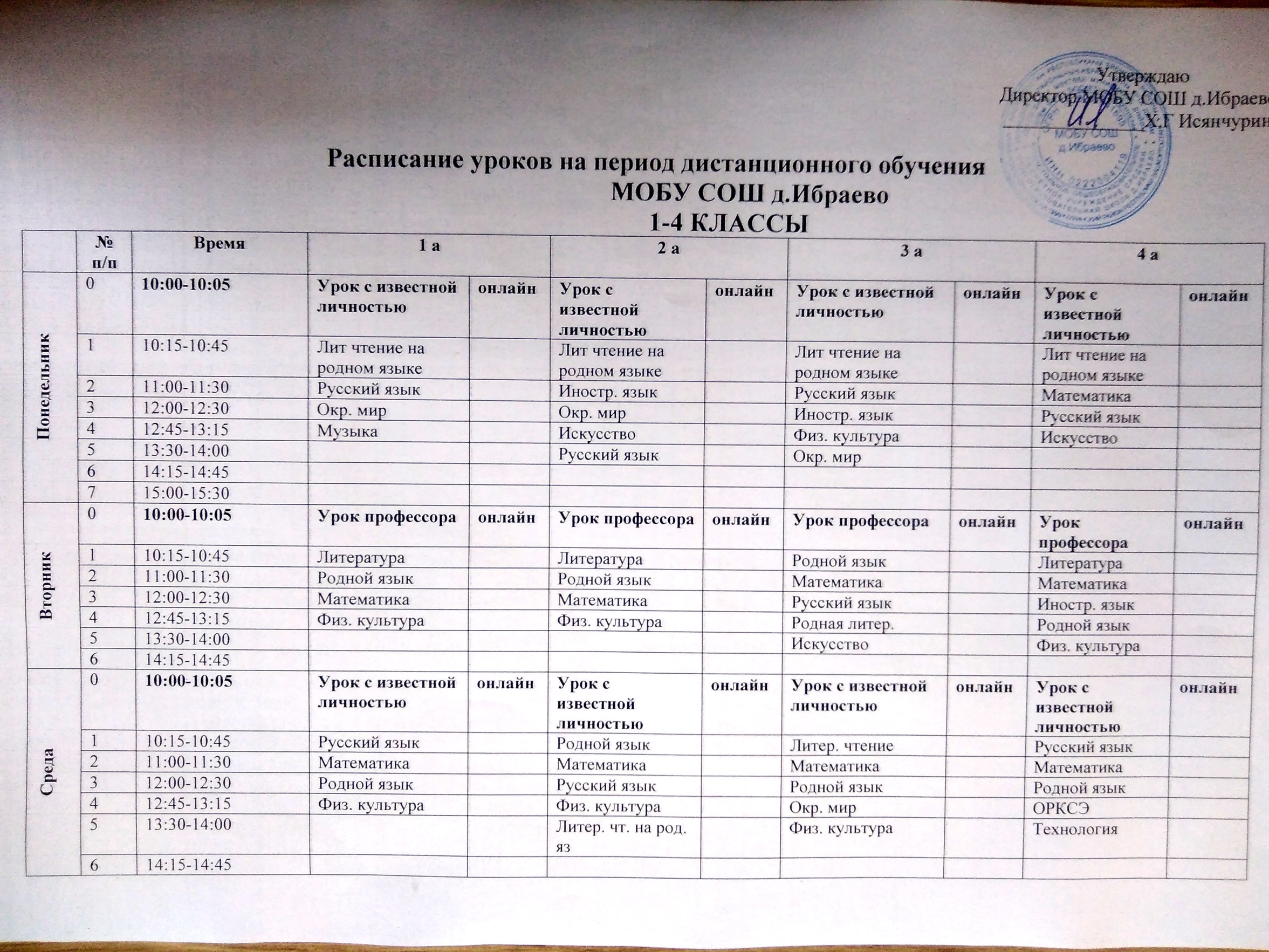        Расписание уроков на период дистанционного обучения                                                                                         МОБУ СОШ д.Ибраево                                                                                                5-8 КЛАССЫ       Расписание уроков на период дистанционного обучения                                                                                         МОБУ СОШ д.Ибраево                                                                                                9-11 КЛАССЫ№ п/пВремя1 а1 а2 а2 а3 а3 а4 а4 аЧетверг010:00-10:05Урок с известной личностьюонлайнУрок с известной личностьюонлайнУрок с известной личностьюонлайнУрок с известной личностьюонлайнЧетверг110:15-10:45МатематикаМатематикаРусский языкМатематикаЧетверг211:00-11:30Родной языкРодной языкМатематикаИностр. языкЧетверг312:00-12:30Окр. мирРуссий языкИностр. языкРусский языкЧетверг412:45-13:15Физ. культураИностр. языкЛитератураЛитератураЧетверг513:30-14:00Окр. мирРодной языкПятница010:00-10:05Урок профессораонлайнУрок профессораонлайнУрок профессораонлайнУрок профессораонлайнПятница110:15-10:45Литер. чтениеЛитер чтениеЛитер. чтение на род. языкеРусский языкПятница211:00-11:30МатематикаМатематикаМатематикаЛитер. чтение на род. языкеПятница312:00-12:30Литер. чт. на род языкеРусский языкРодной языкОкр. мирПятница412:45-13:15ТехнологияТехнологияТехнологияФиз. культураПятница513:30-14:00№ п/пВремя5 а5 а6 а6 а7 а7 а8 а8 аПонедельник010:00-10:05Урок с известной личностьюонлайнУрок с известной личностьюонлайнУрок с известной личностьюонлайнУрок с известной личностьюонлайнПонедельник110:15-10:45МатематикаМатематикаРусский языкРусский языкПонедельник211:00-11:30Родной языкЛитератураАлгебраФизикаПонедельник312:00-12:30БиологияРусский языкРодной языкАлгебраПонедельник412:45-13:15Русский языкГеографияФизикаАнгл-ий языкПонедельник513:30-14:00ТехнологияФиз. культураАнгл-ий языкХимияПонедельник614:15-14:45Физ. культураТехнологияТехнологияФизикаПонедельник715:00-15:30Физ. культураФиз. культураВторник010:00-10:05Урок профессораонлайнУрок профессораонлайнУрок профессораонлайнУрок профессораонлайнВторник110:15-10:45Родной языкМатематикаИсторияХимияВторник211:00-11:30Вт. ин. языкВт. ин языкЛитератураАнгл-ий языкВторник312:00-12:30МатематикаРодной языкРодная литер.ГеографияВторник412:45-13:15Родная литер.ИсторияРусский языкГеометрияВторник513:30-14:00Русский языкАнгл-ий языкФизикаБиологияВторник614:15-14:45ЛитератураРусский языкАлгебраИсторияВторник715:00-15:30Среда010:00-10:05Урок с известной личностьюонлайнУрок с известной личностьюонлайнУрок с известной личностьюонлайнУрок с известной личностьюонлайнСреда110:15-10:45МатематикаАнгл-ий языкИсторияЛитератураСреда211:00-11:30Англ-ий языкРусский языкГеографияИсторияСреда312:00-12:30ЛитератураМатематика Русский языкРодной языкСреда412:45-13:15Русский языкРодной языкБиологияИнформатикаСреда513:30-14:00ГеографияОбществознаниеГеометрияАлгебраСреда614:15-14:45Родная литер.ИнформатикаОбществознаниеСреда715:00-15:30Физ. культура№ п/пВремя5 а5 а6 а6 а7 а7 а8 а8 аЧетверг010:00-10:05Урок с известной личностьюонлайнУрок с известной личностьюонлайнУрок с известной личностьюонлайнУрок с известной личностьюонлайнЧетверг110:15-10:45Англ-ий языкРусский языкРодная литер.БиологияЧетверг211:00-11:30Родная литер.ЛитератураОбществознаниеРодной языкЧетверг312:00-12:30МатематикаМатематикаРусский языкРодная литер.Четверг412:45-13:15ИсторияБиологияОДНКРРусский языкЧетверг513:30-14:00Физ. культураРодной языкАнгл-ий языкГеографияЧетверг614:15-14:45Русский языкИсторияАлгебраОБЖЧетверг715:00-15:30Пятница010:00-10:05Урок профессораонлайнУрок профессораонлайнУрок профессораонлайнУрок профессораонлайнПятница110:15-10:45Родной языкАнгл-ий языкГеометрияРодная литер.Пятница211:00-11:30МатематикаРодная литер.Родной языкЛитератураПятница312:00-12:30Родная литер.МатематикаАнгл-ий языкРусский языкПятница412:45-13:15Русский языкРусский языкГеографияАнгл-ий языкПятница513:30-14:00Англ-ий языкФиз. КультураЛитератураГеометрияПятница614:15-14:45ИскусствоИскусствоФиз. культураАлгебраПятница715:00-15:30ИскусствоТехнология№ п/пВремя9 а9 а10 а10 а11 а11 аПонедельник010:00-10:05Урок с известной личностьюонлайнУрок с известной личностьюонлайнУрок с известной личностьюонлайнПонедельник110:15-10:45БиологияАнгл-ий языкАнгл-ий языкПонедельник211:00-11:30ЛитератураАстрономияАстрономияПонедельник312:00-12:30Русский языкМатематикаМатематикаПонедельник412:45-13:15ГеометрияРусский языкРусский языкПонедельник513:30-14:00ФизикаМатематикаМатематикаПонедельник614:15-14:45Англ-ий языкГеографияГеографияПонедельник715:00-15:30ФизикаФизикаВторник010:00-10:05Урок профессораонлайнУрок профессораонлайнУрок профессораонлайнВторник110:15-10:45Англ-ий языкРусский языкРусский языкВторник211:00-11:30АлгебраАнгл-ий языкАнгл-ий языкВторник312:00-12:30Обществознан.ЛитератураЛитератураВторник412:45-13:15Родная литер.БиологияБиологияВторник513:30-14:00ГеографияОбществознаниеОбществознаниеВторник614:15-14:45ХимияФизикаФизикаВторник715:00-15:30ФизикаСреда010:00-10:05Урок с известной личностьюонлайнУрок с известной личностьюонлайнУрок с известной личностьюонлайнСреда110:15-10:45БиологияЛитератураЛитератураСреда211:00-11:30ГеометрияИсторияИсторияСреда312:00-12:30Русский языкОбществознание Обществознание Среда412:45-13:15ИсторияИнформатикаРусский языкСреда513:30-14:00Родной языкМХКМХКСреда614:15-14:45Физ. КультураМатематикаМатематикаСреда715:00-15:30ИнформатикаФиз. культураФиз. культура№ п/пВремя9 а9 а10 а10 а11 а11 аЧетверг010:00-10:05Урок с известной личностьюонлайнУрок с известной личностьюонлайнУрок с известной личностьюонлайнЧетверг110:15-10:45АлгебраИсторияИсторияЧетверг211:00-11:30Родная литер.МатематикаМатематикаЧетверг312:00-12:30ИсторияРод. яз. и литерРод. яз. и литерЧетверг412:45-13:15АлгебраРод. яз. и литерРод. яз. и литерЧетверг513:30-14:00ЛитератураОбществознаниеОбществознаниеЧетверг614:15-14:45ОДНКРОБЖОБЖЧетверг715:00-15:30Физ. культураФиз. культураПятница010:00-10:05Урок профессораонлайнУрок профессораонлайнУрок профессораонлайнПятница110:15-10:45ЛитератураХимияХимияПятница211:00-11:30Русский языкАнгл-ий языкАнгл-ий языкПятница312:00-12:30Родная литер.ЛитератураЛитератураПятница412:45-13:15ХимияБиологияБиологияПятница513:30-14:00ГеографияИнформатикаИнформатикаПятница614:15-14:45Англ-ий языкМатематикаМатематикаПятница715:00-15:30ОБЖТехнологияТехнология